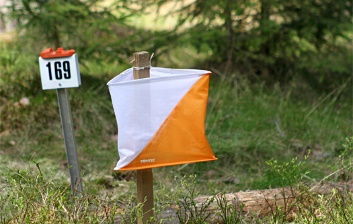 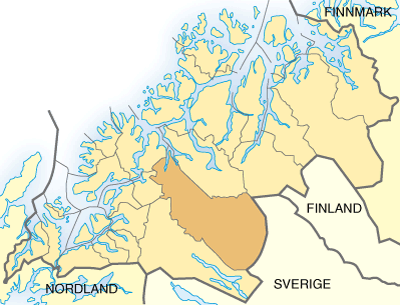 HYTTEFOLKLØPET 2017   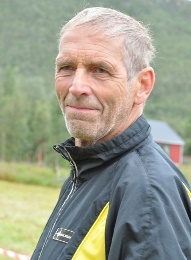 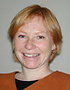 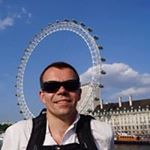 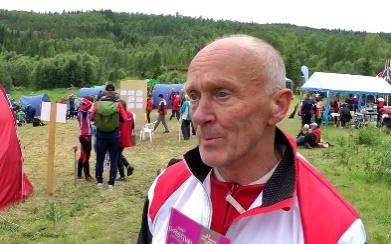 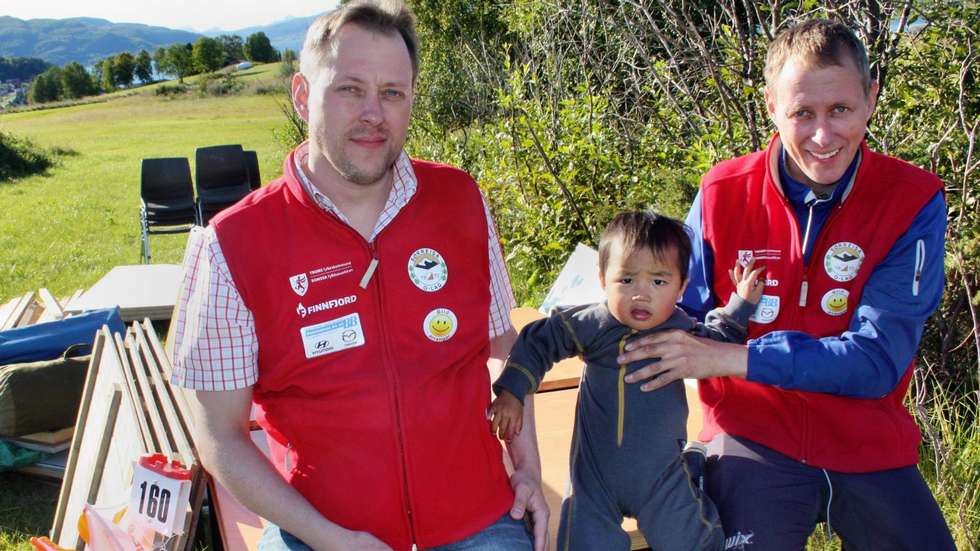 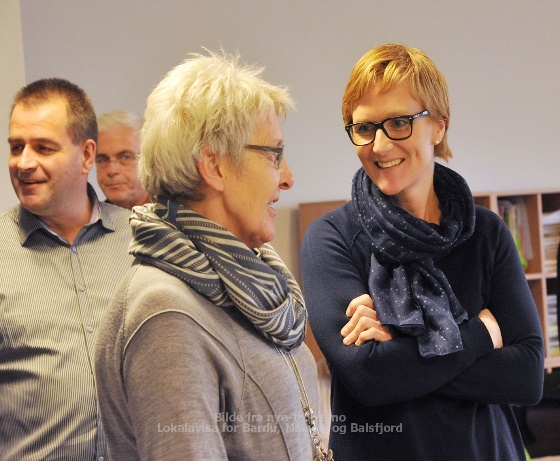 Hyttefolket i Øverbygd har i samarbeid med Øverbygd IL den glede å invitere til Hyttefolk-løpet 2017.Dato:		Lørdag 26.august 2017 kl 13.00Sted:		Råvatn Skytebane ØverbygdParkering:	Ved arenaLøyper:		       - 	A-Lang		6,2 km	Menn + Damer	A-Kort		4,5 km	Menn + DamerA-Superkort	2,6 km	Menn + DamerC		2,7 km	Menn + DamerN		2,2 km	Samlet klasse for begge kjønnPåmelding:	På Eventor innen onsdag den 23.august kl 23.59.Startkont.:	16 år og yngre: kr 75	17 år og eldre: kr 150		Blir fakturert i ettertidBrikkeleie:	kr 30							Blir fakturert i ettertidStart:		Ca 500 meter flatt å gå fra arena til start Premiering:	Premier til de tre beste i hver løype pr kjønn pluss premier til alle i N-løypaTidtaking:	E-timing etter Sørreisa-metodenLøypelegger:	Hans-Martin VaengLøpsleder:	Hans-Martin Vaeng		48296394	hans-martin@revisorkompaniet.no Spesielle opplysninger om terrenget og poster:A-løypene har også groper som postdetaljer. Her er gropene ganske grunne så postskjermene er godt synlige når man er inne i ringen selv om skjermene eventuelt er plassert nede i gropa. I A-løypene er dessuten flere postskjermplasseringer gjort på «internasjonalt vis» dvs man må inn i postringen for å se skjermen. Tips: Les postbeskrivelsene godt….Ellers kommer A-løypene og også C-løypa tidvis inn i et noe rufsete område med en del kratt og kjerr, men dette må man også beherske som O-løper.Øverbygd IL har loppemarked på arenaen samme dag så her er det anledning til både å handle samt få seg noe godt å spise.Søndag den 27.august arrangerer TrOK kretsløp på Elvevoll i Storfjord. Har du ikke tenkt deg dit, men ønsker å være i Øverbygd-området, arrangerer Balsfjord og omegn fellestur til Rostafjellet 1595 m.o.h søndag den 27.august med start kl 09.30 fra Kongsvoll-tunet. VEL MØTT 